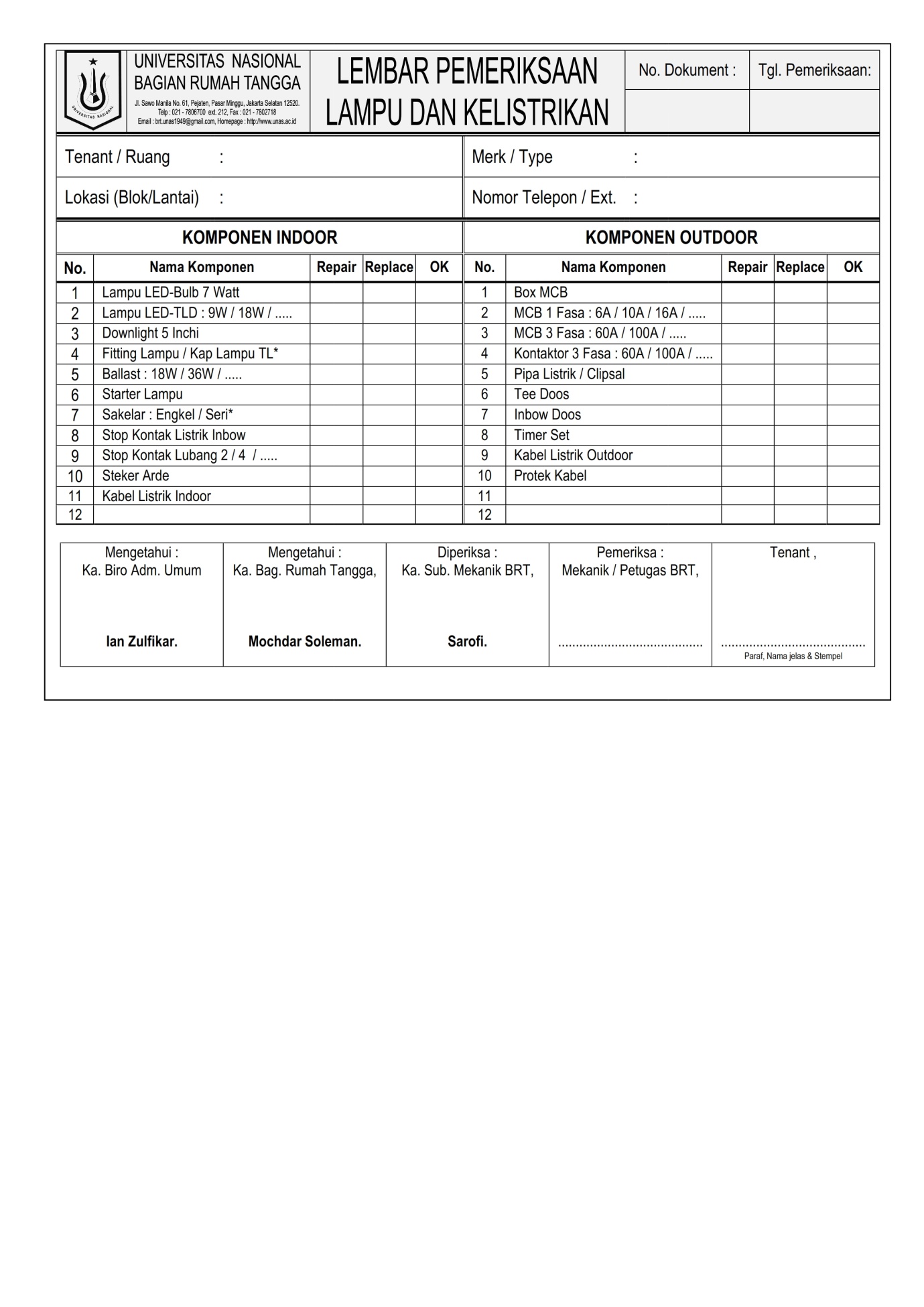 ProsesPenanggung JawabPenanggung JawabPenanggung JawabTanggalProsesNamaJabatanTanda TanganTanggalPerumusanPemeriksaanPersetujuanPenetapanPengendalian